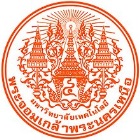 สรุปองค์ความรู้ของ..........................(ชื่อส่วนงาน)............................สรุปองค์ความรู้ของ..........................(ชื่อส่วนงาน)............................สรุปองค์ความรู้ของ..........................(ชื่อส่วนงาน)............................สรุปองค์ความรู้ของ..........................(ชื่อส่วนงาน)............................สรุปองค์ความรู้ของ..........................(ชื่อส่วนงาน)............................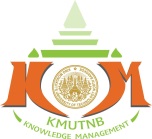 เรื่อง เรื่อง ผู้จัดทำผู้จัดทำเรื่อง เรื่อง วันที่นำเสนอวันที่นำเสนอ30 มิถุนายน 256030 มิถุนายน 256030 มิถุนายน 2560ประเภทองค์ความรู้      การเรียนการสอน   วิจัย เทคโนโลยี และนวัตกรรม   บริการวิชาการ   การบริหารจัดการประเภทองค์ความรู้      การเรียนการสอน   วิจัย เทคโนโลยี และนวัตกรรม   บริการวิชาการ   การบริหารจัดการประเภทองค์ความรู้      การเรียนการสอน   วิจัย เทคโนโลยี และนวัตกรรม   บริการวิชาการ   การบริหารจัดการประเภทองค์ความรู้      การเรียนการสอน   วิจัย เทคโนโลยี และนวัตกรรม   บริการวิชาการ   การบริหารจัดการประเภทองค์ความรู้      การเรียนการสอน   วิจัย เทคโนโลยี และนวัตกรรม   บริการวิชาการ   การบริหารจัดการประเภทองค์ความรู้      การเรียนการสอน   วิจัย เทคโนโลยี และนวัตกรรม   บริการวิชาการ   การบริหารจัดการประเภทองค์ความรู้      การเรียนการสอน   วิจัย เทคโนโลยี และนวัตกรรม   บริการวิชาการ   การบริหารจัดการวัตถุประสงค์ (ให้บอกวัตถุประสงค์ขององค์ความรู้ที่นำเสนอ)บทสรุปองค์ความรู้ (สรุปเนื้อหาองค์ความรู้ที่สำคัญ และจำเป็น บอกแนวทางการดำเนินการ วิธีการ หรือวิธีการปฏิบัติเพื่อให้บรรลุองค์ความรู้ที่ต้องการนำเสนอ)ประโยชน์ที่ได้รับ (บอกประโยชน์ที่จะได้รับจากองค์ความรู้ที่นำเสนอทั้งภายในและภายนอกส่วนงาน)หมายเหตุ (สามารถใส่ภาพประกอบ แผนภาพ แผนผัง ตาราง กราฟ ที่สอดคล้องกับองค์ความรู้ได้ โดยองค์ความรู้ที่นำเสนอต้องไม่เกิน 2 หน้ากระดาษ A4)วัตถุประสงค์ (ให้บอกวัตถุประสงค์ขององค์ความรู้ที่นำเสนอ)บทสรุปองค์ความรู้ (สรุปเนื้อหาองค์ความรู้ที่สำคัญ และจำเป็น บอกแนวทางการดำเนินการ วิธีการ หรือวิธีการปฏิบัติเพื่อให้บรรลุองค์ความรู้ที่ต้องการนำเสนอ)ประโยชน์ที่ได้รับ (บอกประโยชน์ที่จะได้รับจากองค์ความรู้ที่นำเสนอทั้งภายในและภายนอกส่วนงาน)หมายเหตุ (สามารถใส่ภาพประกอบ แผนภาพ แผนผัง ตาราง กราฟ ที่สอดคล้องกับองค์ความรู้ได้ โดยองค์ความรู้ที่นำเสนอต้องไม่เกิน 2 หน้ากระดาษ A4)วัตถุประสงค์ (ให้บอกวัตถุประสงค์ขององค์ความรู้ที่นำเสนอ)บทสรุปองค์ความรู้ (สรุปเนื้อหาองค์ความรู้ที่สำคัญ และจำเป็น บอกแนวทางการดำเนินการ วิธีการ หรือวิธีการปฏิบัติเพื่อให้บรรลุองค์ความรู้ที่ต้องการนำเสนอ)ประโยชน์ที่ได้รับ (บอกประโยชน์ที่จะได้รับจากองค์ความรู้ที่นำเสนอทั้งภายในและภายนอกส่วนงาน)หมายเหตุ (สามารถใส่ภาพประกอบ แผนภาพ แผนผัง ตาราง กราฟ ที่สอดคล้องกับองค์ความรู้ได้ โดยองค์ความรู้ที่นำเสนอต้องไม่เกิน 2 หน้ากระดาษ A4)วัตถุประสงค์ (ให้บอกวัตถุประสงค์ขององค์ความรู้ที่นำเสนอ)บทสรุปองค์ความรู้ (สรุปเนื้อหาองค์ความรู้ที่สำคัญ และจำเป็น บอกแนวทางการดำเนินการ วิธีการ หรือวิธีการปฏิบัติเพื่อให้บรรลุองค์ความรู้ที่ต้องการนำเสนอ)ประโยชน์ที่ได้รับ (บอกประโยชน์ที่จะได้รับจากองค์ความรู้ที่นำเสนอทั้งภายในและภายนอกส่วนงาน)หมายเหตุ (สามารถใส่ภาพประกอบ แผนภาพ แผนผัง ตาราง กราฟ ที่สอดคล้องกับองค์ความรู้ได้ โดยองค์ความรู้ที่นำเสนอต้องไม่เกิน 2 หน้ากระดาษ A4)วัตถุประสงค์ (ให้บอกวัตถุประสงค์ขององค์ความรู้ที่นำเสนอ)บทสรุปองค์ความรู้ (สรุปเนื้อหาองค์ความรู้ที่สำคัญ และจำเป็น บอกแนวทางการดำเนินการ วิธีการ หรือวิธีการปฏิบัติเพื่อให้บรรลุองค์ความรู้ที่ต้องการนำเสนอ)ประโยชน์ที่ได้รับ (บอกประโยชน์ที่จะได้รับจากองค์ความรู้ที่นำเสนอทั้งภายในและภายนอกส่วนงาน)หมายเหตุ (สามารถใส่ภาพประกอบ แผนภาพ แผนผัง ตาราง กราฟ ที่สอดคล้องกับองค์ความรู้ได้ โดยองค์ความรู้ที่นำเสนอต้องไม่เกิน 2 หน้ากระดาษ A4)วัตถุประสงค์ (ให้บอกวัตถุประสงค์ขององค์ความรู้ที่นำเสนอ)บทสรุปองค์ความรู้ (สรุปเนื้อหาองค์ความรู้ที่สำคัญ และจำเป็น บอกแนวทางการดำเนินการ วิธีการ หรือวิธีการปฏิบัติเพื่อให้บรรลุองค์ความรู้ที่ต้องการนำเสนอ)ประโยชน์ที่ได้รับ (บอกประโยชน์ที่จะได้รับจากองค์ความรู้ที่นำเสนอทั้งภายในและภายนอกส่วนงาน)หมายเหตุ (สามารถใส่ภาพประกอบ แผนภาพ แผนผัง ตาราง กราฟ ที่สอดคล้องกับองค์ความรู้ได้ โดยองค์ความรู้ที่นำเสนอต้องไม่เกิน 2 หน้ากระดาษ A4)วัตถุประสงค์ (ให้บอกวัตถุประสงค์ขององค์ความรู้ที่นำเสนอ)บทสรุปองค์ความรู้ (สรุปเนื้อหาองค์ความรู้ที่สำคัญ และจำเป็น บอกแนวทางการดำเนินการ วิธีการ หรือวิธีการปฏิบัติเพื่อให้บรรลุองค์ความรู้ที่ต้องการนำเสนอ)ประโยชน์ที่ได้รับ (บอกประโยชน์ที่จะได้รับจากองค์ความรู้ที่นำเสนอทั้งภายในและภายนอกส่วนงาน)หมายเหตุ (สามารถใส่ภาพประกอบ แผนภาพ แผนผัง ตาราง กราฟ ที่สอดคล้องกับองค์ความรู้ได้ โดยองค์ความรู้ที่นำเสนอต้องไม่เกิน 2 หน้ากระดาษ A4)กิจกรรม  KM Sharing Day 2017  :  KMUTNB 4.0กิจกรรม  KM Sharing Day 2017  :  KMUTNB 4.0กิจกรรม  KM Sharing Day 2017  :  KMUTNB 4.0ออกครั้งที่ 2ออกครั้งที่ 2หน้า 1/2หน้า 1/2ออกโดย : คณะกรรมการจัดการความรู้มหาวิทยาลัยเทคโนโลยีพระจอมเกล้าพระนครเหนือออกโดย : คณะกรรมการจัดการความรู้มหาวิทยาลัยเทคโนโลยีพระจอมเกล้าพระนครเหนือออกโดย : คณะกรรมการจัดการความรู้มหาวิทยาลัยเทคโนโลยีพระจอมเกล้าพระนครเหนือเริ่มใช้เริ่มใช้1 พฤษภาคม 25601 พฤษภาคม 2560สรุปองค์ความรู้ของ..........................(ชื่อส่วนงาน)............................สรุปองค์ความรู้ของ..........................(ชื่อส่วนงาน)............................สรุปองค์ความรู้ของ..........................(ชื่อส่วนงาน)............................สรุปองค์ความรู้ของ..........................(ชื่อส่วนงาน)............................สรุปองค์ความรู้ของ..........................(ชื่อส่วนงาน)............................เรื่อง เรื่อง ผู้จัดทำผู้จัดทำเรื่อง เรื่อง วันที่นำเสนอวันที่นำเสนอ30 มิถุนายน 256030 มิถุนายน 256030 มิถุนายน 2560ประเภทองค์ความรู้      การเรียนการสอน   วิจัย เทคโนโลยี และนวัตกรรม   บริการวิชาการ   การบริหารจัดการประเภทองค์ความรู้      การเรียนการสอน   วิจัย เทคโนโลยี และนวัตกรรม   บริการวิชาการ   การบริหารจัดการประเภทองค์ความรู้      การเรียนการสอน   วิจัย เทคโนโลยี และนวัตกรรม   บริการวิชาการ   การบริหารจัดการประเภทองค์ความรู้      การเรียนการสอน   วิจัย เทคโนโลยี และนวัตกรรม   บริการวิชาการ   การบริหารจัดการประเภทองค์ความรู้      การเรียนการสอน   วิจัย เทคโนโลยี และนวัตกรรม   บริการวิชาการ   การบริหารจัดการประเภทองค์ความรู้      การเรียนการสอน   วิจัย เทคโนโลยี และนวัตกรรม   บริการวิชาการ   การบริหารจัดการประเภทองค์ความรู้      การเรียนการสอน   วิจัย เทคโนโลยี และนวัตกรรม   บริการวิชาการ   การบริหารจัดการกิจกรรม  KM Sharing Day 2017  :  KMUTNB 4.0กิจกรรม  KM Sharing Day 2017  :  KMUTNB 4.0กิจกรรม  KM Sharing Day 2017  :  KMUTNB 4.0ออกครั้งที่ 2ออกครั้งที่ 2หน้า 2/2หน้า 2/2ออกโดย : คณะกรรมการจัดการความรู้มหาวิทยาลัยเทคโนโลยีพระจอมเกล้าพระนครเหนือออกโดย : คณะกรรมการจัดการความรู้มหาวิทยาลัยเทคโนโลยีพระจอมเกล้าพระนครเหนือออกโดย : คณะกรรมการจัดการความรู้มหาวิทยาลัยเทคโนโลยีพระจอมเกล้าพระนครเหนือเริ่มใช้เริ่มใช้1 พฤษภาคม 25601 พฤษภาคม 2560